Администрация муниципального образования «Приморский муниципальный район»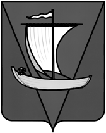 постановлениеот __ декабря 2017 года			                                                  № ____г. АрхангельскО внесении изменений в административные регламенты предоставления муниципальных услуг по выдаче разрешений на строительство, разрешений на ввод объектов в эксплуатацию при осуществлении строительства, реконструкции объектов капитального строительства, расположенных на территории муниципального образования «Приморский муниципальный район»В соответствии с Постановлением Правительства Российской Федерации от 04.07.2017 № 788, постановлением Правительства Архангельской области от 05.09.2017 № 353-пп, в соответствии с заключенными соглашениями о взаимодействии с министерством строительства и архитектуры Архангельской области и муниципальными образованиями Архангельской области в сфере градостроительной деятельности, администрация муниципального образования постановляет:1. Внести в административные регламенты предоставления муниципальных услуг в сфере строительства следующие изменения:1.1. Пункт 23  раздела 2.1 административного регламента «Предоставление муниципальной услуги по выдаче разрешений на строительство при осуществлении строительства, реконструкции объектов капитального строительства, расположенных на территории муниципального образования «Приморский муниципальный район»», утвержденного постановлением № 554 от 07.07.2017, дополнить абзацем:"Документы направляются исключительно в электронной форме, в случае, если проектная документация объекта капитального строительства и (или) результаты инженерных изысканий, выполненные для подготовки такой проектной документации , а также иные документы, необходимые для
проведения государственной экспертизы проектной документации и (или) результатов инженерных изысканий, представлялись в электронной форме".1.2. Пункт 15 раздела 2.1 административного регламента "Предоставление муниципальной услуги по выдаче разрешений на ввод объектов в эксплуатацию при осуществлении строительства, реконструкции объектов капитального строительства, расположенных на территории муниципального образования "Приморский муниципальный район", утвержденного постановлением № 52 от 28.01.2016, дополнить абзацем: "Документы направляются исключительно в электронной форме, в случае, если проектная документация объекта капитального строительства и (или) результаты инженерных изысканий, выполненные для подготовки такой проектной документации , а также иные документы, необходимые для проведения государственной экспертизы проектной документации и (или) результатов инженерных изысканий, представлялись в электронной форме".2. Опубликовать настоящее постановление в бюллетене «Вестник Приморского района» и разместить на официальном информационном сайте администрации муниципального образования «Приморский муниципальный район».    Исполняющий полномочияглавы муниципального образования                                             Ю. А. Елфимов